Emmy Awards 35.99Includes: coffee, assorted tea, juice, and waterSignature DishShrimp and GritsChoice of:(Pick 1)Pancakes, Waffles, Deep Dish French Toast Choice of: (Pick 1)Cream of Wheat or OatmealChoice of: (Pick 2)Bacon, Sausage, Turkey Bacon, Turkey Sausage Corn Beef Hash, Biscuits and Gravy, ScrappleChoice of Eggs:Scrambled or Boiled Fried Potatoes Signature Fruit DisplayTaxes, Fees, and Gratuity are not included 
The Oscars 53.99Includes: coffee, assorted tea, juice, water, MimosasSignature DishShrimp and Grits or Chix Waffle Choice of:(Pick 1)Pancakes, Waffles, Deep Dish French Toast Choice of: (Pick 1)Cream of Wheat or OatmealChoice of: (Pick 3)Bacon, Sausage, Turkey Bacon, Turkey Sausage Corn Beef Hash, Biscuits and Gravy, ScrappleChoice of Eggs:Scrambled or Boiled Choice of: (Pick 1)Fried Potatoes w/ Cheese, Peppers and Onions or Home friesSignature Fruit DisplayAssorted Pastries Taxes, Fees, and Gratuity are not included World Premiere 70.99Includes: coffee, assorted, tea, juice, water, mimosas, and sangriasSignature Dish(s)Shrimp & Grits and Chicken & WafflesChoice of:(Pick 1)Pancakes or Dish French Toast Choice of: (Pick 1)Cream of Wheat or OatmealChoice of: (Pick 4)Bacon, Sausage, Turkey Bacon, Turkey Sausage Corn Beef Hash, Biscuits and Gravy, ScrappleChoice of Eggs:Scrambled or Boiled PotatoesFried Potatoes w/ Cheese, Peppers and Onions or Home friesSignature Fruit DisplayFull Charcuterie GrazeAssorted Pastries Taxes, Fees, and Gratuity are not included ADD-ONSYogurt Parfait Bar w/ toppingOmelet Station Waffle BarCoffee/Cocoa BarFried ChickenGrilled SalmonLamb ChopsNew York StripsFried White FishBRUNCH BUFFETPrices for 10-15 guests (Additional fees over 15)$2200 per brunch party Full Table-scape + Bouquet floral centerpiece Cloth Napkins + Crystal Glassware(DOES NOT INCLUDE TABLES AND CHAIRS)1. Pancakes, Deep Dish French Toast, Waffles (Pick 2)2. Bacon, Turkey Bacon, Sausage, Turkey Sausage, Ham, Biscuits &Gravy (Pick 3)3. Shrimp & Grits4. Salmon Cakes, Fried Chicken (Pick 1)5. Eggs (Scrambled/Boiled6. Fried Chopped Potatoes7. Full Fruit and Cheese Charcuterie Graze 8. Assorted PastriesMimosa & Sangrias IncludedTaxes, Fees, and Gratuity are not included 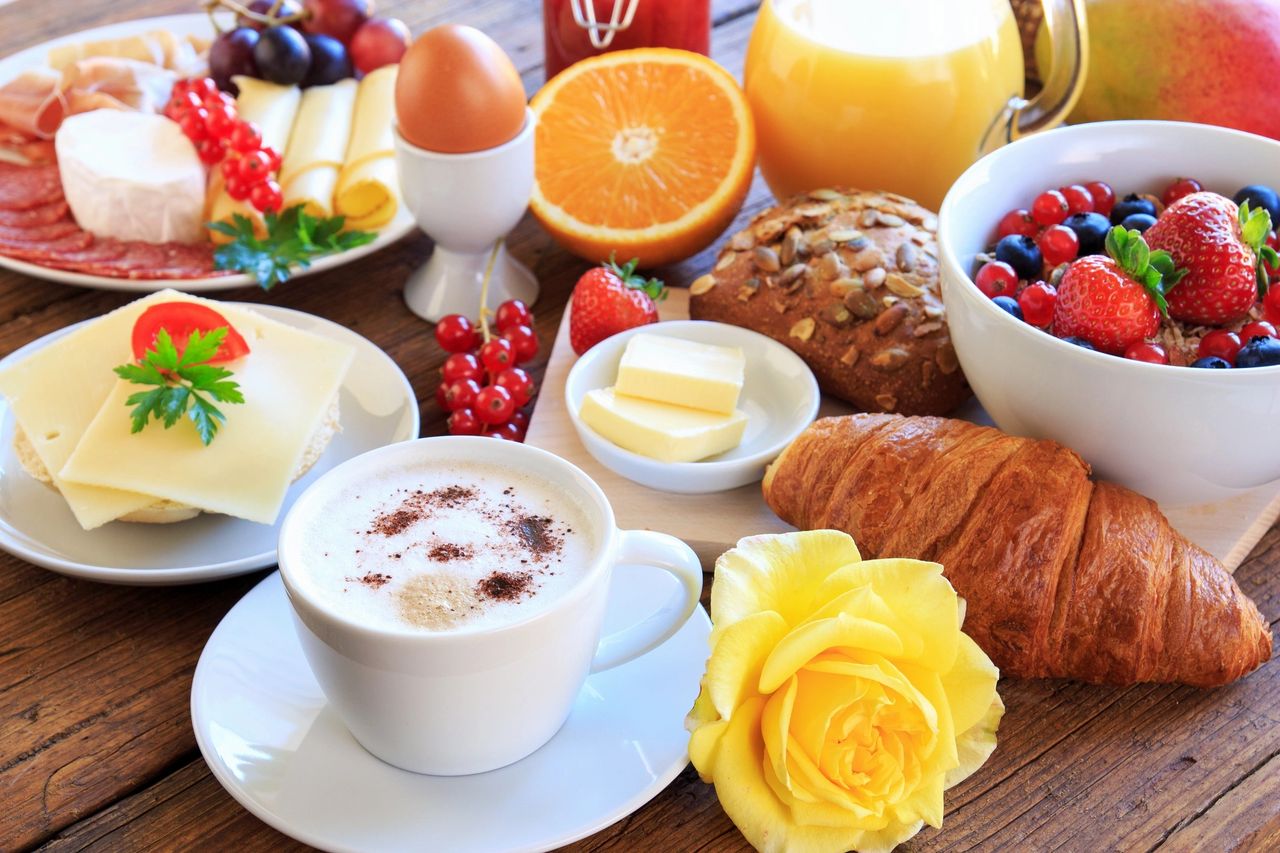 